4-H Horse Impromptus, Presentations & Equine Presentations (Senior National Qualifier)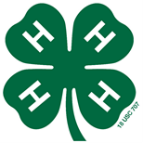 222 N Havana Spokane, WACONTEST DATE: Friday and Saturday, February 26, 27 2021 All Impromptus/presentations will be virtual. Zoom links to participate will be scheduled and sent prior to event.CLUB NAME __________________________________	4-H Leader’s Name  __________________________4-H Leader’s Phone _____________________________	4-H Leader’s Email___________________________NOTE: Participants may sign up for Presentations, Impromptus, Public Speaking, National Equine Presentations, or any combination.  Please see description of events Pg. 2  Presentations must be Equine Related*ENTRIES CLOSE: Feb 1st, 2021 * Members should sign up as a club. Sorry, no late entries will be accepted after the deadline. What is a Presentation? A prepared demonstration, Illustrated Talk, or Power Point (individual or team 2 or more) (Scoresheet C0430)	*A Demonstration teaches by doing. A member uses step by step directions and usually produces an end product.*An Illustrated Talk uses visual aides to show how something is done rather than producing an end product. Uses flip charts, posters, etc.*A Power Point is a computer slide show that guides you and the judges through your presentation.What is Public Speaking? A speech (Individual) (Scoresheet C0431E)This is a prepared event where you give a speech. You will use a microphone.What is an Impromptu? A speech given after briefly reading a given article. . (W/4-H/Equine Impromptus/2016/Horse Impromptu Rubric (kjm 1-24-17))	There is no preparation needed. Just show up. You will choose your article prepare for 30 min, and then present.  Your time schedule is as follows:		Junior 1-4 min; Intermediates, 2-7 min  Seniors 4-10 min. Primary will be judges on criteria for their age group.What is National Equine Presentation? This is the same as Presentations but it is a contest to qualify for NationalsThis is a prepared Demonstration, Illustrated Talk, or Public Speech. (Presentations can be individual or team of 2)	Open to Seniors Only, must wear Business Attire or dress appropriately for the subject.	Potential to Qualify for Nationals.Qualifications for State:	Class 1 – Public Presentations - Juniors, Intermediates, Seniors Must receive a Blue placing in a County Qualifying Event	Class 2 – Public Speaking - Intermediates, Seniors 	Class 3 – Impromptu Horse Presentation – Intermediate, Seniors		Note: Ours is a county event only, however Intermediates/Seniors may participate/qualify for State. The State Fair Impromptu is ran as follows:  Participants will draw 2 topics out of a hat. The participant will select one of the topics for their speech.  The participant will have 1 minute after drawing the topics to begin their speech.  Impromptu speeches are a minimum of 90 seconds, and a maximum of 5 min.	Class 4 – National Equine Presentation Contest – Seniors (State and Nationals)Reference 4-H Leader Guide EM4788E)  http://pubs.cahnrs.wsu.edu/publications/pubs/em4903e/?p-page=2  (https://s3.wp.wsu.edu/uploads/sites/2076/2018/08/Spokane-County-4-H-Horse-Manual-2017-2018.docx https://s3.wp.wsu.edu/uploads/sites/2050/2017/01/WA-State-Equine-Public-Presentations-Competition-Rules-Dec2016.pdfName of Contestant(Please Print)PhoneNumberAge (as of Oct. 1,2020)& 4-H level (ex: 8 &Jr)8-10 Jr11-13 Int14-18 SrEmail AddressImpromptuPresentation(Individual or Team -Illustrated Talk, Demonstration, or Power Point)(Public Speaking)(Please Indicate)National Equine Presentation(Public Speaking, Team Presentation (2), ,Individual  Presentation)Seniors Only(Please Indicate)Enrolled in 4-HYes/No